Районный этап коалиционной акции «День гражданских инициатив»(в рамках XVII Всероссийской акции «Я – гражданин России»)Муниципальное казенное учреждение средняя общеобразовательнаяшкола №17 село Сухая БуйволаСоциальный проект «Мы – Патриоты России»»номинация: Высокая духовность и патриотизмИнициативная группа:Заикина Дарья , 9 классКрупина Кристина, 9 классМалахова Александра, 7 классКоординатор проекта:Пальцева Татьяна Валентиновна,Учитель биологии и химии,8-905-447-49-062017 – 2018 учебный годОглавление Введение. Актуальность и важность данной проблемы для села.Сбор и анализ разноплановой информации по избранной проблеме.Программа действий, которую предлагается осуществить в ходе разработки проекта.Осуществление деятельности по реализации проекта.Аннотация проектаРазработка нашего проекта продиктована стремлением выявить основные аспекты понятия «Родина», «патриот», «гражданин», «патриотизм», «гражданственность». Еще Сенека писал, что «Любят Родину не за то, что она велика, а за то, что своя».В настоящее время искажены нравственные ориентиры, подрастающее поколение охладело к высокой духовности и ее идеалам, чаще проявляет агрессивность друг к другу, происходит переоценка жизненных ценностей, что актуализировало нравственный аспект гражданского развития личности в формировании гражданина-патриота. Патриотизм – это проявление любви не только к сильной и красивой, великой и могучей стране, но и к стране, которая переживает нелучшие времена: экономические трудности, обострение международных отношений, военные конфликты. Недооценка патриотизма как важнейшей составляющей общественного сознания приводит к ослаблению социально-экономических, духовных и культурных основ развития общества и государства. Важнейшей задачей в нашей стране в современных условиях является задача воспитания чувства патриотизма, гражданственности, ответственности за судьбу своей страны у подрастающего поколения.Новизна проекта заключается в том, что посредством изучения проблемы патриотического воспитания молодёжи на Ставрополье в целом и в селе Сухая Буйвола в частности, нам удалось разработать последовательный комплекс мероприятий, способствующий формированию и укреплению патриотических чувств у учащихся МКОУ СОШ №17.I.Введение. Актуальность проблемы.Патриотизм, чей бы то ни был, доказывается не словом, а делом.Виссарион БелинскийЗащита Отечества является долгом и обязанностью его граждан. Высшее проявление его — гражданский, патриотический долг перед Отечеством. Патриотизм проявляется в поступках и в деятельности человека. Зарождаясь из любви к своей «малой родине», патриотические чувства, пройдя через целый ряд этапов на пути к своей зрелости, поднимаются до общегосударственного патриотического самосознания, до осознанной любви к своему Отечеству. Патриотизм — это любовь к Родине, преданность своему Отечеству, стремление служить его интересам и готовность, вплоть до самопожертвования, к его защите. На личностном уровне патриотизм выступает как важнейшая устойчивая характеристика человека, выражающаяся в его мировоззрении, нравственных идеалах, нормах поведения. Проводя анкеты среди учащихся нашей школы, можем с уверенностью сказать, что не все обучающиеся понимают и знают, какой смысл скрывается за словами «Родина», «патриот», «гражданин», «патриотизм», «гражданственность» и какие именно качества они должны воспитывать в себе, чтобы стать в будущем опорой для своей страны. Поэтому в нашей школе патриотическое воспитание учащихся — это систематическая и целенаправленная деятельность по формированию у учащихся высокого патриотического сознания, чувства верности своему Отечеству, готовности к выполнению гражданского долга и конституционных обязанностей по защите интересов Родины. «У нас не может быть никакой другой объединяющей идеи, кроме патриотизма. Патриотизм является единственной национальной идеей в России» В.В.Путин.Цель проекта:формирование у учащихся гражданских качеств личности, любви и уважения к своему Отечеству, представлений учащихся о юридическом и духовно-нравственном смысле понятия «гражданин».Задачи проекта:1. Развить чувства патриотизма, гражданскую позицию, понимание прав и свобод личности;2. Сформировать нравственные основы личности, повысить уровень духовной культуры;3. Сформировать гуманистическое отношение к окружающему миру и людям;4.Сформировать внутреннюю потребность личности в постоянном самосовершенствовании;5. Вести постоянную работу по социализации обучающихся, готовить их к жизни в современной действительности.В нашей школе было проведено совместное заседание всех школьных объединений: Парламента школьной демократической республики «Шанс», волонтерского отряда «Патриот», военно-патриотического объединения «Юнармия России», школьного объединения «Поиск», видео студия «Студия – 17».В ходе беседы выявлены наиболее значимые проблемы нашей школы:- Обучающиеся мало читают, основную информацию получают виртуально, через сеть Интернет.- Не на должном уровне находятся понятия «гражданин», «патриот».- Болезненная проблема игр на телефоне.- Мало обучающиеся посещают объединений дополнительного образования, поэтому много свободного времени.- Нет ярко выраженного  интереса к получению образования.- Проблема общения школьников между собой, их взаимоотношения.- Проблема лексикона современного школьника.И ещё много других проблем было выявлено и названо участниками совещания. Но все сошлись на мнении, что наиболее важной на данном этапе является формирование патриотизма и гражданственности у обучающихся нашей школы.Для решения данной проблемы были поставлены цели и задачи ее решения, сформирован штаб, состоящий из представителей всех школьных объединений, определены направления работы.Сбор и анализ разноплановой информации по избранной проблемеИзучение правовой базы вопросаРазработку проекта начали с изучения правовой базы проекта. Познакомились с Главой 2 Конституции РФ «Права и свободы человека и гражданина» и определили статьи, которые являются юридическим обоснованием нашей деятельности. Статья 29 «Каждому гарантируется свобода мысли и слова». При встречах с ветеранами войны и труда должны знать, что они могут высказать свои оценки исторических событий, свои мысли, которые могут отличаться от общепринятых мнений. Каждый человек имеет право на свободу мысли и слова. Статья 39 «Каждому гарантируется социальное обеспечение по возрасту, в случае болезни, инвалидность, потеря кормильца и в иных случаях, установленных законом. Встречаясь с ветеранами, можем увидеть условия их жизни, состояние здоровья. При наличии проблем, мы можем поставить вопрос о поддержке ветеранов в различных службах города. Вторым документом, с которым познакомились, стал Указ Президента Российской Федерации от 15 мая 1996 г. N 716 "О Президентской программе "Молодежь России". В подпрограмме № 6 "Развитие гражданственности и патриотизма российской молодежи": «Главными целями направления являются разработка и внедрение в практику с учетом изменений, происходящих в обществе, новых подходов к решению проблем формирования и развития у молодежи гражданственности, патриотизма, реализации экспериментальных проектов и поддержки программ в этой области», мы узнали, что данное направление программы предусматривает организацию, проведение и координацию исследований по проблемам развития гражданственности, патриотизма молодого поколения, формирование с этой целью временных творческих коллективов, привлечение к 10 работе заинтересованных министерств, ведомств, научных учреждений, общественных организаций. Третьим документом, с которым мы познакомились, стал Указ Президента Российской Федерации от 16 мая 1996 г. N 727 "О мерах государственной поддержки общественных объединений, ведущих работу по военно- патриотическому воспитанию молодежи". В нашем селе тоже работает Совет ветеранов, который возглавляет ветеран труда (категория «Дети войны») Тенькова А.Ф.Исследование проблемы гражданственности и патриотизма школьников.Чтобы исследовать данную проблему мы провели беседы с учащимися с 5 по 11 класс, всего было опрошено 114 человек. Нас интересовало, как понимают обучающиеся такие понятия как «патриот» и «гражданин». В классах с 5 по 7 нам были даны определения данных понятий строго по учебнику: патриот – человек любящий свою Родину, гражданин – человек, живущий в определенной местности. Старшие ребята давали более полное и объемное понятие. Например: десятиклассники добавили , что патриот  - это человек, который посвящает свои достижения своей стране. Принимает проблемы страны как свои собственные, предлагает варианты и решает эти проблемы. Гражданин – должен знать и уважать историю своей страны, защищать престиж страны, прилагая все знания и усилияНа второй вопрос: Как в вашей семье относятся к понятию «патриот»? Обучающиеся дали исчерпывающий ответ: и как вместе с родителями болеют за россиян во время спортивных соревнований, вспомнили о солдатах - срочниках отдавших свои жизни во время чеченских войн за простой крестик и о том что, Россия наконец – то встала с колен и требует к себе элементарного уважения и мы горды, что сейчас у нас такой руководитель страны.Что вы можете сделать для своей страны как «патриот» и «гражданин»? Вариантов было множество. Вот те из них, которые набрали наибольшее количество голосов: Посадить дерево, построить дом, и вырастить сына 64%, получить хорошее образование и затем трудиться во благо нашей страны 53%, выполнить свой воинский долг перед государством (даже девочки)75%, сделать все, чтобы не стыдно было стране нашей за дела наши (спорт, труд, наука, воспитание детей) 87% .Считаете ли вы себя патриотами нашей Родины? На этот вопрос все стопроцентно ответила утвердительно: мы патриоты нашей маленькой Родины села Сухая Буйвола и патриоты нашей большой страны - Россия.Программа действий, которую предлагается осуществить в ходе разработки проектаМеханизмы реализации проекта.Наш проект предполагает выполнение следующих этапов: подготовительный, проектировочный, практический, аналитико-коррекционный, заключительный. Он может быть реализован в следующих формах работы:Тематические классные часыОбщешкольные праздники Выпуски информационных тематических видео газет Акции Проекты Этапы реализации проектаОрганизационно-подготовительный этап- разработка проекта;- подготовка к реализации проекта;Проектировочный:- определение направлений деятельности;- планирование деятельности;- назначение ответственных за реализацию отдельных направлений проекта;Практический или деятельностный:-осуществление деятельности по всем направлениям в соответствии с планом работы волонтерского отряда.Аналитико – коррекционный:- коллективный анализ деятельности;- выработка рекомендаций по устранению недостатков в организации деятельности волонтерского отряда; . Заключительный: - целеполагание и планирование деятельности на следующий учебный год.Направления деятельностиФормирование патриотизма и гражданственности через деятельность волонтерского отряда «Патриот»Проведение глобальных внеклассный мероприятий членами ШДР «Шанс»Проведение экскурсий и экскурсов по «Виртуальному школьному музею» и Народному музею села.Привитие интереса обучающихся к военному делу и службе в армии через деятельность военно-патриотического объединение «Юнармия России»Информационная работа по освещению основных мероприятий через школьную «Студию -17»Ожидаемые результаты.Повышение чувства гордости за свою Родину.Рост патриотизма и гражданственности у молодого поколения;Готовность к выполнению своего гражданского и патриотического долга;Формирование чувства соборности - умение и желание сочетать общественные интересы, как личные;Создание условий для развития духовных качеств личности;Создание условий для сохранения и укрепления нравственного и физического здоровья школьников;Повышение осведомленности в области нравственности;Создание предпосылок для роста социального оптимизма подрастающего поколения.Социум села Сухая Буйвола, принимающий участие в разработке и воплощении в жизнь социально-значимого проекта.Предполагается реализация проекта на средства предоставляемые Управляющим Советом школы, муниципальным образованием село Сухая Буйвола, Народным музеем села и муниципальным образованием «Дом культуры».Бюджет проектаЦели и сроки выполнения основных этапов социально-значимого проектаПлан мероприятий подготовительного этапаОсуществление деятельности по реализации проектаРабота инициативных групп была построена согласно обозначенным направлениям работы, способствующих достижению поставленной цели и решению выявленной проблемы. Было образовано 5 групп по 2-3 человека. Каждая группа, взяв направление работы, составила план действий и определила объём работ.Формирование патриотизма и гражданственности через деятельность волонтерского отряда «Патриот» изучение правовой базы вопроса, исследование проблемы и ознакомление с этими вопросами на тематических классных часах «Мы – патриоты России», « С любовью к России», «Белокорая березка – символ России», « Я- гражданин»; проведение акций «Помоги ветерану», поздравление ветеранов, детей войны, тружеников тыла, вдов, погибших на фронте односельчан, организация встреч обучаюшихся с ветеранами, тружениками тыла, вдовами, детьми войны.Проведение глобальных внеклассный мероприятий членами ШДР «Шанс» организация и проведение митинга «19 января День освобождения Ставропольского края от немецко - фашистских захватчиков», «Блокада Ленинграда», Сталинградская битва», День неизвестного солдата.Проведение экскурсий и экскурсов членами объединения «Поиск» по «Виртуальному школьному музею» и Народному музею села по следующей тематике «Чтобы помнили», «Труженики тыла», «Дети войны – фронту», «Герои Петровчане, живущие рядом», выполнение исследовательских работ, основанных на воспоминаниях односельчан.Привитие интереса обучающихся к военному делу и службе в армии через деятельность военно-патриотического объединение «Юнармия России» организация Поста №1 во время памятных мероприятий на сельском мемориальном памятнике, проведение показательных выступлений на праздновании 9 мая, юбилее школы, спортивных соревнованиях, при посещении занятий обучающиеся занимаются физической и теоретической подготовкой, стрельбой, проходят школу выживания, каждый ученик школы имеет право прийти на занятие и быть полноправным членом этого объединения.Информационная работа по освещению основных мероприятий через школьную «Студию -17» - трансляция о деятельности детских объединений «Шанс», «Патриот», «Юнармия», «Поиск» на сайте МКОУ СОШ №17, на общем сходе граждан села, общешкольном родительском собрании, общем собрании школьников, информационных минутках на переменах, выпусках информационных листков, бюллетеней и буклетов.Практическая значимость.1. Работа детских объединений школы «Шанс», «Патриот», «Юнармия», «Поиск», «Студия – 17» охватывает все области деятельности ученического коллектива, что позволяет увлечь своей работой максимальное количество участников из числа школьников, молодежи и жителей села.2. Данная инициатива способствует формированию основных мировоззренческих позиций, воспитывает полноправного, грамотного и теоретически  и физически подкованного гражданина своей страны, 3. В процессе работы были проведены различные виды анкетирования, по результатам которого выяснили, что все учащиеся убеждены, что каждый гражданин должен быть патриотом своей Родины, в любой ситуации способный отстаивать интересы государства.4.Во многих случаях решалась проблема свободного времени и заинтересованности молодых людей в активном участии в жизни сельского социума.Приложение 1Вопросы для беседы с учащимися школыИзвестны ли вам такие понятия как «патриот» и «гражданин»?Как в вашей семье относятся к понятию «патриот»?Что вы можете сделать для своей страны как «патриот» и «гражданин»?Считаете ли вы себя патриотами нашей Родины?Приложение 2. Фото материалы Внеклассное мероприятие январь 2018г«Блокада Ленинграда»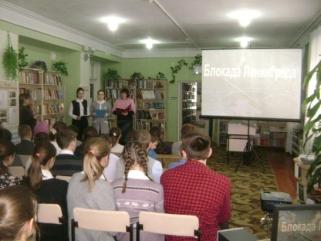 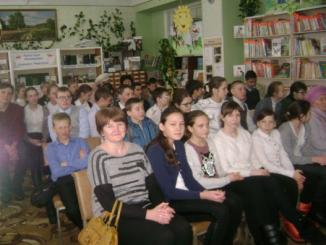 День неизвестного солдата декабрь 2017г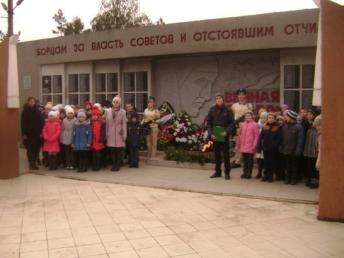 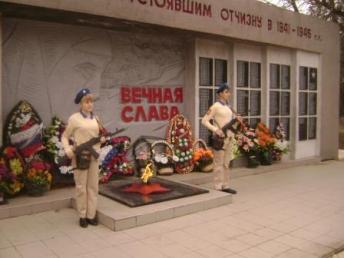 Митинг 19 января 2018г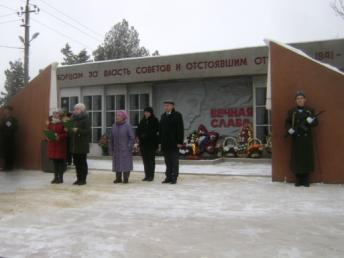 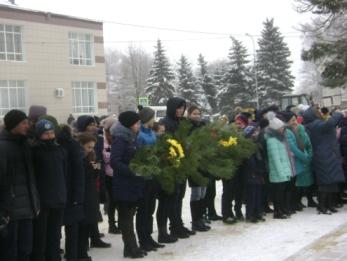 Классный час «День конституции»декабрь 2017г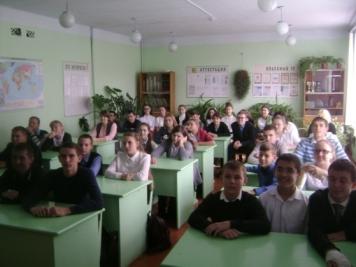 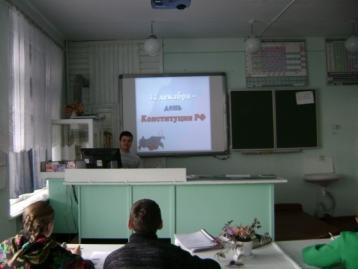 Классный час «Я- -гражданин России»ноябрь 2017г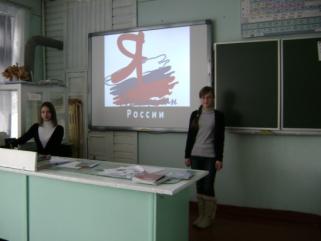 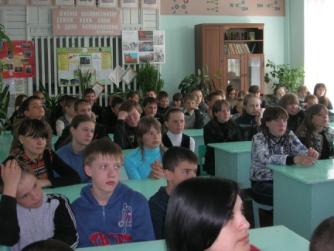 Поздравление ветерана Мальцева А.Н.   Встреча с ветеранами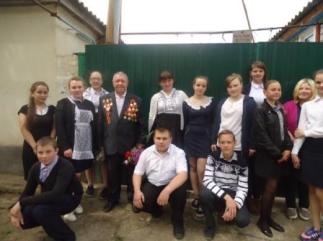 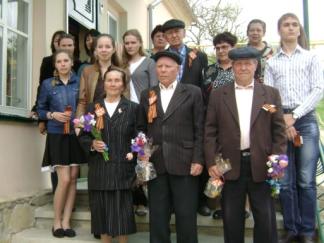 День воинской славы февраль 2018г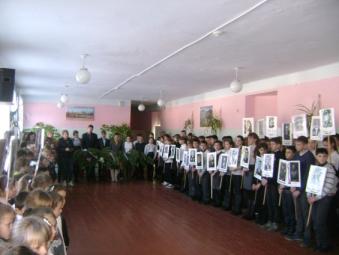 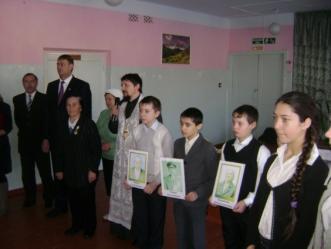 Встреча с Теньковой А.Ф. председателем Совета ветеранов села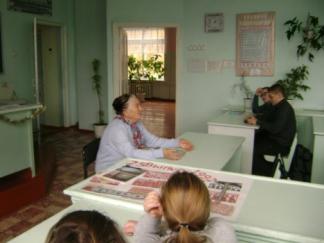 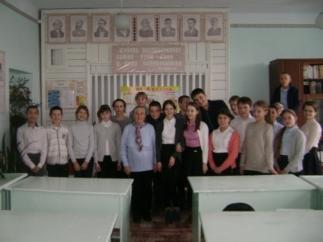 Посвящение в юнармейцы «Присяга»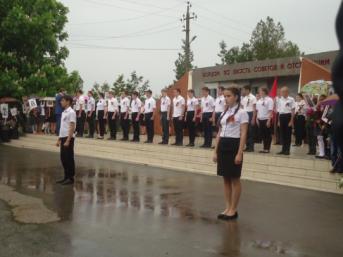 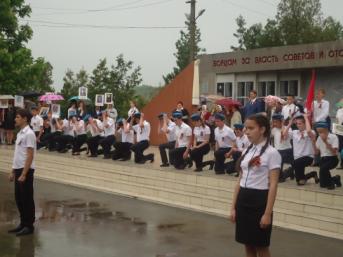 Встреча с военнослужащими, односельчанами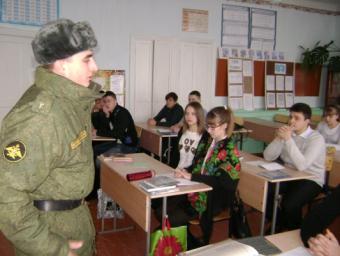 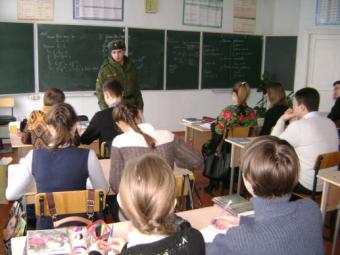 Объединение «Юнармия России»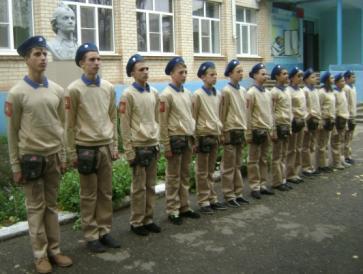 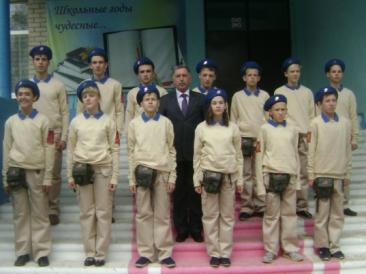 Физическая подготовка юнармейцев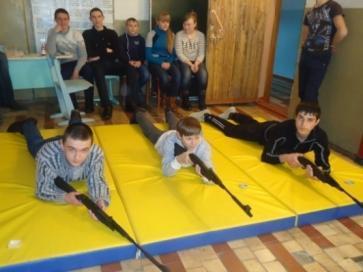 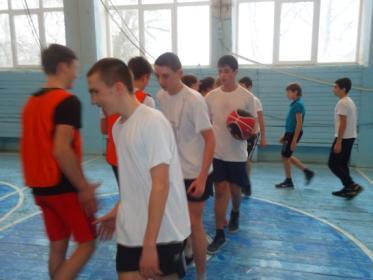 Выступление юнармейцев на Дне села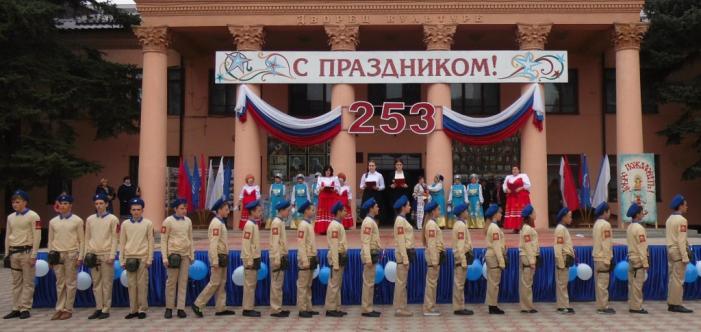 Мы вместе учителя и обучающиеся МКОУ СОШ №17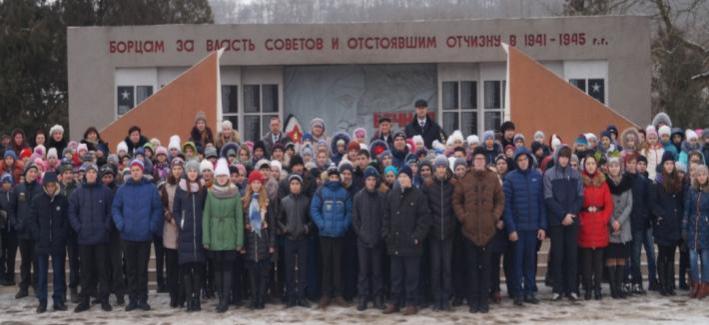 Приложение 3. Сценарии мероприятий.Сценарий Митинга, посвященного Дню освобождения Петровского района от немецко-фашистских захватчиков.19 января 2018 годаМесто проведения:  Мемориал погибшим воинам1.Вечная слава героям, павшим за нашу Родину!Всех, за Отчизну жизнь отдавших,Всех, не вернувшихся домой,Всех, воевавших и страдавших,Минутой обниму одной.Пусть все замрет в минуту эту,Пусть даже время промолчит,Мы помним Вас, отцы и деды,Россия, Родина Вас чтит!Ведущий 2. Сегодня мы проводим Митинг, посвященный освобождению Петровского района от немецко - фашистских захватчиков, и рады приветствовать на нашем мероприятии Главу муниципального образования села Сухая Буйвола- Александра Ивановича ТеньковаПредседателя Совета ветеранов Александру  Филипповну  ТеньковуВедущий 1. Слово для открытия митинга предоставляется Главе муниципального образования села Сухая Буйвола А. И Тенькову Слово для выступления предоставляется председателю совета ветеранов А. Ф ТеньковойГИМНВедущий 2. Всякий раз, когда приближается 19 января — День освобождения Петровского района от немецко-фашистских захватчиков, — мы вновь обращаемся к событиям далеких военных лет. Радость многострадальной победы и горечь при виде разрушенной земли — эти чувства пережили петровчане 73 года  назад,  в 1943 году.(Чтец)  2. Пускай назад история листает                 Страницы легендарные свои,                 И память, через годы пролетая,                 Ведет опять в походы и бои.Ведущий 1.Война заставила мирных тружеников Ставрополья  оставить плуги и взяться за оружие, чтобы отстоять родную землю. Быть на войне уже подвиг, а вот стать Героем Советского Союза – это подвиг из подвигов. Мы гордимся жителями нашего района, которые заслужили высокое звание  Героя  Советского Союза .3.Должны ли мы забыть войну,Забыть бои, забыть победы,Забыть атаку и пальбу,Пожары, голод, страх и беды.Предать забвенью именаПогибших рядовых героев Нет!Память – бесконечный светИ озаряются его лучамиСобытия наших прошлых летИ труд, и радость, и печали.4.Сквозь кровь и пот, через огонь и воду,Сквозь дым пожарищ, через трупный смрад,Отстаивая право на свободу,К победе шел, Россия, твой солдат.Не сломила сердце, не сгубила,И душу не растлила нам война.Видать, не человеческая силаСолдату русскому была дана.Ведущий 2: Давно отгремели залпы войны 1941-1945 годов. Вот уже 71 год народы нашей страны живут под мирным небом, строят и украшают свои города и села, растят хлеб, воспитывают детей. Видимых ран войны почти нигде не осталось, но в памяти и сердцах людей они сохранились.Ведущий 1: Защитники! Освободители! Спасители! Наш край пропитан традициями воинской доблести и уважения к подвигу,  милосердия и священной памятью о погибших. Низкий поклон рядовым воинам и командирам, жертвам войны и труженикам тыла, всем, кто до сегодняшнего дня числится без вести пропавшим …Ведущий 2: Войну нельзя забыть. Хоть ради памяти тех, кто ценой тяжелых страданий, мук и даже собственной жизни даровал нам день сегодняшний. Вечная им слава!Ведущий 1: С каждым годом всё больше и больше редеют ряды ветеранов Великой Отечественной войны – живых свидетелей страшной войны. Настанет день, когда уйдёт и последний ветеран из жизни. И тогда нам нести дальше их правду, их боль, их память.5.Когда гремит над улицей салют,Погибшие за родину встают.Они средь нас по улицам идут,Как все живые, только не поют.Не потому, что с нами не хотят,А потому, что павшие молчат.Ведущий 2: Мы собрались на самом памятном  месте в нашем селе. Здесь мемориальные плиты с именами погибших в годы Великой Отечественной войны односельчан. здесь  неугасимо горит Вечный огонь. Герои спят здесь вечным сном, так говорят о павших в боях.Ведущий:  Возложить гирлянду к мемориалу в память о погибших в ВОвойне(на фоне музыки)Ведущий 1: Почтим память павших в Великой Отечественной войне минутой молчания.(Звук метронома)Я недавно смотрел старый фильм о войнеИ не знаю, кого мне спросить:Почему нашим людям в нашей странеСтолько горя пришлось пережить.7.Я смотрю старый фильм, и мечтается мне,Чтобы не было войн и смертей.Чтобы мамам страныНе пришлось хоронитьВечно юных своих сыновей.8.Пусть светит солнце в мирном небеИ не зовёт труба в поход. Пусть вместо взрывов гром весеннийПрироду будит ото сна.9.А наши люди спят спокойноВойну лишь вспоминая иногда,Пусть будет вечно ясным небо,Сегодня, завтра и всегда!Глава закрывает митингГИМНВедущий 2: Пусть всегда рядом с нами будут друзья и близкие. И душа никогда не узнает одиночества! Пусть за нашими окнами лишь мирно покачиваются ветки цветущей сирени, и дождик нежной ладошкой стучит в окно.Ведущий 1: С праздником вас! С Днём Освобождения  Петровского района!Экскурсия в Народный музей села Сухая Буйвола ЧТОБЫ ПОМНИЛИ.Прошло 68-лет после того, как советский народ и его армия одержали историческую победу над фашистской Германией. Но чем дальше уходят в историю огненные годы войны, тем более масштабными представляются все события того времени, тем с большей силой и полнотой раскрывается непреходящее значение Победы Вооруженных Сил СССР, величие подвига нашего народа, - люди гибли на поле битвы, военнопленных истребляли в концентрационных лагерях, мучили рабским трудом. Но ни лишения, ни страх смерти не останавливали солдат, защищавших свой дом, семью, село. Они знали, что пощады со стороны врага не будет ни детям, ни старикам, ни женщинам. Вот и бились до последнего ценою собственной жизни, останавливая врага. Усеяны поля сражений безымянными останками доблестных защитников Отечества. Им нет даже памятников. Они остались лишь в памяти близких, в нашей памяти, мы бережем память как самую дорогую реликвию и духовное наследие благодаря возрождению Народного музея в  селе Сухая Буйвола.Музей – это объект, где мы прикасаемся к славе наших предков, накапливаем золотые самородки патриотизма. В зале боевой славы МКУК «Народный музей села Сухая Буйвола» создана композиция, призванная увековечить память о героизме и мужестве, проявленными нашими односельчанами в годы Великой Отечественной войны.За время существования музея в нем собрана коллекция предметов, рассказывающих о Великой Отечественной войне: обмундирование, фотографии, документы времен войны, фронтовые письма. В зале хранится Книга Памяти Петровского района, изданная к 50-летию Победы. В связи с 60-летием Победы в Народном музее оформлен альбом, в который вошли рассказы наших тридцати ветеранов, встречающих 60-летие Победы, основанные на самых ярких воспоминаниях очевидцев о том военном лихолетье. В стенах музея проводятся встречи с ветеранами ВОВ, эти встречи проходят в дружественной непринужденной обстановке. В результате совместной поисковой работы, которая ведется работниками МКУК «Народный музей села Сухая Буйвола», участниками группы «Поиск» МКОУ СОШ № 17 села Сухая Буйвола и членами Совета ветеранов села Сухая Буйвола были выявлены имена 740 участников ВОВ, погибших и пропавших без вести и высечены на мемориальных досках при проведении капитального ремонта Памятника погибшим в годы ВОВ 1941-45 г.г. в 2010 году. А при строительстве этого памятника в 1975 году на мемориальных досках были высечены имена 562 воинов сухобуйволинцев погибших и не вернувшихся с ВОВ.Для увековечения памяти защитников Родины, не вернувшихся с Великой Отечественной войны и вернувшихся с Великой Отечественной войны создается Книга Памяти. В Именной каталог заносятся имена погибших, пропавших без вести, умерших от ран и болезней, и  воинов сухобуйволинцев вернувшихся с Победой домой. В Книге Памяти планируется содержание кратких исторических справок об оккупации на территории села  Сухая Буйвола, описание работы тыла в годы войны, статьи о земляках, достойных звания героя.Основной задачей поисковой группы по созданию Книги Памяти является демонстрация записи имен погибших в Именном каталоге и имен вернувшихся с Победой домой в Именном каталоге, восстановление хронологии событий,  установление судеб погибших, пропавших без вести и вернувшихся участников ВОВ с дополнениями и исправлениями по заявке родственников.Одними из последних наши архивы пополнили материалы по результатам поисков внука Анатолия Алексеева о своем деде, пропавшем без вести в Чехии Мартынове Максиме Никаноровиче.Не смирился с забвением внук рядового стрелка пехоты, ушедшего на фронт 12 августа 1941 года, был контужен в 1942-м, ранен 22 декабря 1944 –го, числился пропавшим без вести.Четыре раза ездил в чешский город Брно и его окрестности Анатолий Алексеев. Немало положил сил и средств, но нашел могилу своего деда побывал на поле боя, где он погиб смертью храбрых, отражая вместе с однополчанами яростную эсэсовскую атаку. И поставил он на том поле деду и его боевым товарищам памятник. Уважаемые уроженцы, жители села Сухая Буйвола!Убедительная просьба родственников, знакомых, принять участие в сборе информации: фотографий, биографических сведений для создания Книги Памяти. Наш адрес: 356 523 Ставропольский край, Петровский район, село Сухая Буйвола, ул., Красная 7, МКУК «Народный музей села Сухая Буйвола».      Телефон 8 8654763616; e-mail: museum-suchaj.bujvola@yandex.ruКлассный час «Мы – патриоты России»Цель: Укрепление нравственных позиций личности.Задачи:Помочь учащимся осознать понятие патриотизм;Понять, что значит быть патриотом сегодня.На доске эпиграф:Любят Родину не за то, что она велика, а за то, что она своя.Луций Аней Сенека мский политический деятель,философ и писатель, воспитатель Нерона)Ход занятия:Играет фонограмма И. Талькова «Чистые пруды».На фоне музыки звучат слова, которые записаны эпиграфом на доске.Организационный момент:Ведущий: Добрый день! Сегодня мы с вами поговорим о том, «Что значит быть патриотом нашей Родины?». -У каждого из Вас на парте лежат распечатанные стихотворения.- Давайте познакомимся с ними.Первое стихотворение нашей  поэтессы Нины Бадиной:(Стихотворение читает  учитель)Над клёнами луны краюха,Лягушек смолк вечерний хор,Деревья слушают вполухаЗемли и неба разговор.Ромашки куст сорочьим глазомЗастывший воздух сторожит,И, не сомкнув очей ни разу,Томятся васильки во ржи.В туман уходит поезд дальний,И эхом – гулкий перестук…Какой-то смутною печальюТебя охватывает вдруг.Среди полей, дорог и ветокКак будто всхлипнула струна…И терпеливо ждёт рассветаМоя полночная страна.Второе стихотворение Николая Кожевникова: «Не погибнет Россия»(читает ученик)Не  погибнет Россия…Она возродится.Постепенно разруха пройдёт.Снова будет спокойней в столице,И увереннеё будет народ.Все раздоры, слепые сраженияВспомним мы через годы не раз,И другие уже поколенияБез опаски расскажут про нас,Назовут наши жертвы, потери…Вновь заслуженно слава придёт.Не погибнет Россия.Я верюВ наш могучий и добрый народ!Ведущий: Как Вы считаете,   о  чём сегодня мы будем  говорить?                Какую цель для себя вы поставите на нашем занятии?   Цель : (Записывается на доске после совместного обсуждения).       Понять значение слова  «патриотизм».Ведущий: Со словами «патриотизм», «Отечество» вы, знакомы с детских лет. Но задумывался ли кто-нибудь из вас, а что же обозначают эти слова? Давайте вместе с Вами попробуем составить Древо понятий.(на доске появляются таблички со  значением слова патриотизм):1. Преданность и любовь к своему отечеству, к своему народу.2. Любовь к родине, привязанность к родной земле, языку, культуре, традициям. (Происходит от греческого слова patriotes – соотечественник, patris - родина).- А как мы можем назвать человека, у которого проявляются  эти качества? Учащиеся отвечают: «Патриот!» - А теперь найдите в  словаре значение  слова патриот:1. Человек, преданный интересам какого-нибудь дела (из словаря).Ведущий: А как вы сами можете объяснить это слово? (ученики дают свои варианты ответов).2. Любитель ОтечестваВедущий: Есть ещё слова, которыми называли таких людей раньше (устаревшие), в настоящее время вы с ними не встретитесь, но мне бы хотелось познакомить вас с ними:-  отечественник, отчизник;- отчизнолюб;- усердный защитник.Ведущий: Мы с вами попытаемся рассмотреть одно из понятий, как мне кажется, наиболее актуальное в наше время. Это ЛЮБИТЕЛЬ ОТЕЧЕСТВА.Что такое Отечество?Страна, где родился данный человек и к гражданам которой он принадлежит.Своя земля.Родина.Ведущий: Мы с вами подошли к самому главному для нас слову РОДИНА (что же это такое?)Отечество, родная странаМесто рождения.Ведущий: Какие ещё слова может включать в себя слово Родина? (Учащиеся объясняют, а учитель записывает их ответы на доске).Род, родной (т.е. близкий, свой, дорогой, милый).Вот какое у нас получилось большое Древо понятий, с помощью которого мы смогли объяснить, что же такое ПАТРИОТИЗМ, и кто такой ПАТРИОТ. Можно быть патриотом своей страны, города, школы в которой вы учитесь, своей семьи..Ведущий: Как вы считаете, с чего начинается любовь к Родине? (заслушиваются 2 – 3 ответа учащихся).Ведущий: Сейчас вам предлагается творческое задание: «Пока звучит песня « Чистые пруды» нарисовать рисунок, который даст ответ, по вашему мнению, на вопрос «С чего начинается Родина?»(Звучит музыка, учащиеся рисуют  рисунки)РефлексияВедущий: Я предлагаю всем вместе подвести итоги нашего занятия и ответить на вопрос «Что же значит быть патриотом сегодня?» Как вы это понимаете? Ведущий:: Как вы считаете можно ли назвать патриотами каждого из присутствующих здесь (и вас в том числе)? Ответ объясните.Ведущий: Мы с вами очень хорошо поработали, а закончить наше занятие мне хочется четверостишьем ещё одного патриота  Юрия Навалихина:Где-то далеко, минуя разъездыИ перегоны, поезда.Много на свете звёзд и созвездий,Только у каждого своя звезда.Помните об этом, пожалуйста, так как от вас зависит, будет ли ваша звезда гореть ярко и долго в сердцах  знающих Вас людей, или быстро погаснет. Я надеюсь, что каждый из вас патриот своей родины.Ведущий: Спасибо Вам за занятие.Классный час – размышление.«Кто такой настоящий гражданин России?»Цель: определить отношение каждого обучающегося к позиции «быть гражданином», формировать у них гражданские качества личности: гражданственность, гражданский долг, любовь и уважение к своему Отечеству, затронуть сокровенные чувства в сердцах ребят, развивать гуманное отношение к святым понятиям «Родина», «Отечество», «Гражданин».Оформление доски (плакаты): «А что такое гражданин? 
Отечества достойный сын».
Н. А. Некрасов. Гражданин – это человек, мысли и поступки которого направлены на благо Отечества, на благо своего народа. Каждому человеку в жизни предстоит выбор: или он становится «винтиком»,  обладающим своим «отверстием»,   или он – Гражданин, влияющий на свою судьбу и судьбу Отечества разумными и полезными действиями. Ход классного часаСлайд 1Вступительное слово учителя.Здравствуйте ребята. Тема нашего занятия  «Я -гражданин России».  Предлагаю Вам поразмышлять о том, кто такой  «гражданин»,  что  значит для каждого человека понятия  Отечество, Родина, Россия, какие качества личности отличают настоящего гражданина своего Отечества? Каждый из нас  живущий в обществе играет определенную роль, а может и несколько ролей:   кто-то рабочий, кто-то учитель, продавец, водитель, ученик, сын, дочь, брат и так далее.  И вместе с тем, все выполняют главную роль – являются гражданами своей страны.Мы с вами – граждане великой России!Слайд 2 Учитель:  (читает стихотворение)Родина моя,Что будет и что было, -Все пополамС тобою разделюВовсе не за тем,Чтоб ты меня любила, Просто потому,Что я тебя люблю.Михаил ТаничВедущий:Сегодняшний наш разговор  -  о ней, о Родине. Родина всегда занимает в жизни человека почётное и важное место. Особенно тогда, когда она рядом, когда ты пьёшь воду из её родников, осязаешь и ощущаешь её красоты, дышишь ежедневно её воздухом, слышишь родную речь. Но стоит только на некоторое время оказаться вдали от неё, как ты видишь её во сне,  вспоминаешь  всё то хорошее и даже плохое, что было с ней связано.Легко ли жить без Родины?  На этот вопрос есть только один ответ - трудно. Кто-то может ответить отрицательно -  нет, легко.От чего это зависит?  Это зависит от многих вещей и, в первую очередь, от того, какие мы патриоты своей Родины, насколько мы любим её и дорожим ею.Ведущий:Но что такое Родина?Слайд 3Звучит песня «С чего начинается Родина?» (музыка В. Баснера, слова М.Матусовского)Ученик читает стихотворение  М. Пляцковского «Родина»“Родина” – мы произносим тихо, 
И в глазах задумчивых у нас 
Медленно качается гречиха 
И дымится луч в рассветный час. 
Речка вспоминается, наверное, 
Чистая, прозрачная до дна, 
И сережки светятся на вербе, 
И в траве тропинка не видна. 
Родина! Отечество святое! 
Перелески. Рощи. Берега. 
Поле, от пшеницы золотое, 
Голубые от луны стога. 
Сладкий запах скошенного сена, 
Разговор в деревне нараспев, 
Где звезда на ставенку присела, 
До земли чуть-чуть не долетев.  Обмен мнениями:- Какого человека мы можем называть патриотом? (Учащиеся дают определение слову «патриот»).- Как воспитывать в себе умение быть человеком не на словах, а на деле?- Как научиться проявлять уважение к труду предков, сохранивших для нас и этот мир, и эту страну?Учитель: Что значит быть гражданином своей Родины?(С уважением относиться к традициям, обычаям, культуре, своему историческому прошлому…)Слайд 4Учитель:Для россиянина понятие «гражданин» тесно связано с понятием патриотизма, любви к Родине, ответственности, неравнодушным отношением к судьбе Отчизны.     Ученик: Слайд 5 В рассказе писателя Василия Шукшина  «Живет такой парень» выделен образ        деревенского парня Пашки. Все знали о его несерьезном характере. Иначе как “балаболкой” и не называли.Но вот на автостоянке загорелся бензовоз. Минута – и рванет. Все кинулись врассыпную,  а  Пашка – за руль полыхающего чудовища и к реке. Едва успел прыгнуть с подножки. А бензовоз  - прямо с обрыва.В больнице, с головы до ног закованный в гипс, Павел опять балагурит: мол, в космос запускали, пришлось прыгать, а парашют не раскрылся…Незатейливая история, рассказанная писателем – выдающимся Гражданином. Она повествует о людях, в чьих сердцах живет любовь к человеку, к своему дому, краю, Родине.Ведущий:Примеров высокой гражданственности немало и в наши дни, когда Россия переживает не самые легкие времена и многие с пренебрежением, высокомерием, равнодушием относятся к Отечеству.Ученик: Слайд 6, 7  и 8    (захват заложников)Весь мир с замиранием сердца следил за событиями, связанными с захватом заложников Театрального центра на Дубровке в Москве в Октябре 2002 года.В первые часы кризиса главной задачей было вывести из-под удара детей.Спустя сутки террористы отпустили группу детей. Одна девочка, выходя из здании, прижимала к себе плюшевую игрушку. Ее мама в тот момент оставалась в плену.Трагические события в Москве показали России ее настоящих героев. Это не только бойцы спецназа, но и те, кто спасал жизнь людям. Двое суток лечил людей в осажденном здании знаменитый детский врач Леонид Рошаль. За один день он вывел из здания 8 детей.Потом доктор Рошаль, побывавший не в одной “горячей точке” и спасший сотни детских жизней, расскажет журналистам:  «Бандиты разговаривали жестко, очень жестко. У человека перитониальные боли в животе - надо делать операцию, иначе умрет».  «Ну и что, – говорит один. Я его сам пристрелю, чтобы быстрее умер».  И что это так показала жизнь.Душное помещение, все время горит свет. Более 900 человек прикованы к своим креслам. Нельзя вставать, передвигаться, спорить. На них нацелены автоматы, и женщины-террористки в любую секунду готовы нажать на кнопку. Вот то, что увидел Л. Рошаль, когда вошел в здание. Неизбежный расстрел заложников террористы репетировали при нем. Но заложники держались мужественно. Однако для 130 заложников этот мюзикл стал последним.“Я вообще ничего не боюсь”,- повторяет Леонид Рошаль. Не боялся, когда после  6 часов его не выпускали из здания, когда после этого пришлось оперировать раненого в кисть боевика«Когда они не отдавали наших детей, и мы стали говорить об отношении к детям, я сказал, что имею право говорить об этом. Я лечил всяких детей, в том числе и чеченских».«Как чеченских?»«Вот так, во время первой чеченской войны. В Ачхой-Мартане, в Гудермесе. Если не верите, позвоните по телефону, у вас же есть телефоны, и спросите, кто такой Рошаль и что он делал у вас?»Вместе с доктором Рошалем фактически под дулом автоматов оказывали помощь заложникам врачи М.А. Школьникова,   Ф. Шахова, А. Панов, В.Пономарев и погибший после штурма О. Маргеламов. Их доктор Рошаль назвал настоящими героями. А о себе профессор, доктор медициских наук, хирург с мировым именем сказал так: «Я не герой, таких как я, сотни».После «Норд – Оста» Рошалю была вручена премия «Национальный герой». Известный на весь мир доктор Рошаль за свою жизнь сделал около 20 тысяч операций детям. Созданная им бригада международной скорой помощи десятки раз вылетала спасать детей в разные точки планеты. Леонид Рошаль был и в Беслане в сентябре 2004г, все 3 дня провел у стен захваченной террористами школы вместе со страдающими родителями.Террористы появились как из-под земли. Около школы остановился военный грузовик, из кузова посыпались люди, стрелявшие в воздух и кричавшие:  «Аллах Акбар!». Террористы согнали перепуганную толпу людей на задний двор, из которого не было выхода, а затем в спортзал.  «Это захват. Вы взяты в заложники! Всем молчать» - сказал один из террористов.Двое других начали доставать из рюкзаков провода и тросы, бомбы разных размеров. Подвешивать заряды террористы заставили самых высоких среди заложников. Систему подвесов разработали со зловещей изобретательностью: между баскетбольными кольцами были натянуты тросы, а уже к ним были на крюках привешены бомбы.В зале стоял детский плач.  «Заткните их, или я их сам успокою» - сказал один из бандитов, направляя автомат на младенцев.Одна из женщин попросила у них воды и бинтов для раненого мужчины. «Для вас ничего нет, ни воды, ни еды. Сядь на место и заткнись»- ответил боевик. Тянулись страшные, вечные часы плена. Леонид Рошаль переговаривая с боевиками по телефону говорил: «Пустите меня, я врач мне нужно посмотреть в каком состоянии дети. Я приду с лекарствами, чтобы помочь!»  Но террористы бросали трубку, надо было снова звонить. Всю ночь 2 сентября доктор вел переговоры с террористами, однако бандиты отказывались принять воду и медикаменты.  «Горцы так не поступают!» - сказал террористам детский врач. На следующий день удалось освободить 26 женщин и детей. Эта трагедия шокировала весь мир. Она оборвала 333 жизни, в основном детей, сломала судьбы тысяч людей. Леонид Рошаль взывал к мудрости осетинского, ингушского и чеченского народов, чтобы не допустить войны между братскими народами на Кавказе.Размышление:- Ребята, что вы думаете о деятельности этого человека. Можно ли назвать его настоящим гражданином своего Отечества? Какие качества личности Леонида Рошаля позволяют вам так думать? - Означает ли это, что гражданином Отечества можно назвать, только того, кто защищал детей, женщин, стариков в чрезвычайных ситуациях?-Конечно,  в нашей жизни и в истории нашего отечества мы можем встретить много ярких примеров настоящей гражданственности.Слайд  9, 10  - Можно ли в повседневной жизни проявить свою гражданскую позицию? Как?Тренинг.Слайд 11   (слова текста)Ведущий: - Представьте себе, как бы вы поступили в подобных ситуациях:У соседей случился пожар…Срочно потребовалось сдать кровь больному…Возникла необходимость съездить за лекарствами постороннему человеку…Ведущий:- Что означает слово «гражданин»?Слайд 12(Читает ученик)(Лицо принадлежащее к постоянному населению данного государства, пользующееся его защитой и наделенное совокупностью прав и обязанностей. С. И. Ожегов, Н. Ю. Шведова. Толковый словарь русского языка).Размышление:-Кого можно назвать гражданином по рождению, а кого Гражданином с большой буквы?- Какие понятия включает в себя слово “гражданин”? (Ответы учащихся выписываются на доске). Патриотизм Боль за родную природу Высокая нравственность Любовь к родной природе, земле, близким, к своей Родине.  Ученик:  Немало людей в разговоре о России используют слова: “В этой стране …?!” Смысл таков: разве может быть “в этой стране” что-нибудь хорошее?! Тут и пренебрежение, и высокомерие. И чувство собственного величия и достоинства. Ведь произнося эти слова, человек намекает, что в другой-то стране он бы …. Мол, я такой выдающийся, а вот страна подкачала…На протяжении  тысячелетней истории России большинство людей, проживавших в “этой стране”, и в смутные, и в хорошие времена, гордились своей принадлежностью к ней.Российский человек мог обладать самыми скромными способностями и дарованиями. Но в определенных обстоятельствах проявлялись его особые свойства, которые свидетельствовали о том, что это – Гражданин.Ведущий:Приведите примеры высокой гражданственности, которую в трудные для страны минуты показывали миллионы россиян.Россия лучшим своим гражданам ставит памятники. В Москве на Красной площади памятник Минину и Пожарскому с надписью “Благодарная Россия – Гражданину Минину и князю Пожарскому”.Как вы думаете, ощущать себя гражданином необходимо по заказу или это потребность души, веление сердца?Слайд 13Размышление:Ведущий:  - Школьник – это гражданин? Почему?- Назовите самый первый документ, который при рождении получает человек? (свидетельство о рождении)- Назовите документ,  который получает ученик, обучаясь в школе? (паспорт гражданина России).- В каких практических делах выражается ваша позиция гражданина?(Ответы обучающихся).Ученик читает стихотворение Е. Евтушенко “Гражданственность”Ты, гражданственность – флаг, а не флюгер. 
Флюгер слишком усердно скрипит. 
Тот, кто Родину подлинно любит, 
Тот в любви никогда не криклив. 
Стань, гражданственность, строже и чище - 
Ведь прохожих нелепо хватать. 
И, бия себя в грудь кулачищем, 
Им орать: “Я люблю свою мать!” 
Ты, гражданственность, - Пушкин, Некрасов - 
Не бумаринствующие врали, 
И замешана ты не на квасе, 
И заквашена на крови. 
Боль гражданства – не в собственной боли. 
Тот, кто истинный гражданин, 
Защищает собой все поле, 
Даже если он в поле один. 
Все мы порознь, как в чаще тропинка, 
И дорога, когда мы одно. 
Все мы порознь, как в поле травинка, 
Ну а вместе – Бородино. 
Показной героизм – криводушен. 
Вы, не чувствуя собственных ран, 
Защищайте Россию, как Пушкин, 
Незаметный ее капитан. 
Защищайте ее от двуличных 
Подхалимов и клеветников 
И от “умников” заграничных, 
И отечественных дураков. 
Защищайте леса и озера, 
Прикрывая их грудью своей, 
От губительного разора… 
Не забудьте защиту людей! 
Защищайте, как наши высоты, 
Нашей совести рубежи, 
Наших женщин – от хамства чьего-то 
И детей – от безверья и лжи. 
Крикуны исчезают бесследно, 
Но, как совести внутренний глас, 
На защиту России – бессмертно 
Поднимает гражданственность нас.Работа в группахЗадание:Гражданские качества человека проявляются в его поступках. В течение нескольких минут (указать) подготовьте небольшой рассказ о настоящем гражданском поступке (может быть, вспомните свой поступок)(На пожарах().  этим летом много добровольцев принимали участие в тушении)Главное – объяснить, в чем гражданственность этого поступка, чем он отличается от обычных поступков. (Выслушиваются рассказы групп и задаются вопросы).Ведущий: Подводя итоги очень серьезного и нужного, на мой взгляд, разговора, я предлагаю послушать стихотворение тольяттинского поэта Б. Скотневского (читает ученик):Слайд14У каждого заботой 
Своей 
Глаза полны, 
Наша Родина не что-то, 
Она сегодня – мы. 
У каждого дорога 
Своя или тропа, 
Но пусть нас очень много, 
Мы все ее судьба. 
Она не позабудет 
Ни света и ни тьмы, 
Она такою будет, 
Какими будем мы. 
И ей, одной – единой, 
В любые времена 
Не спрячешься за спины 
Хоть широка страна.Ведущий:Да, ребята, задумайтесь, пожалуйста, и сделайте правильный вывод. Будущее можно улучшить только активным вмешательством в настоящее,  и знайте:  для того, чтобы вырасти достойным человеком и гражданином своей страны, необходимо помнить:           Слайд 15-16   (на экране, ученики по очереди зачитывают с места)ПАМЯТКА1. Если ты хочешь вырасти достойным человеком и гражданином, не говори плохо о стране, в которой ты живешь ты и твои родители, где зародилась ваша родословная.2. Изучай историю своей страны, ее прошлое и настоящее, ее радостные дни и горькие.3. Знакомься с памятными и историческими местами своей Родины, знакомься сам и рассказывай об этом другим людям. Поверь, наша страна настолько богата своей историей, что твой рассказ будет интересен любому человеку.4. Чем чаще ты будешь посещать музеи и исторические места своей страны, тем интереснее тебе будет возвращаться к ним вновь и вновь.5. Помни, что чем больше ты будешь выражать недовольство каждым прожитым днем, тем меньше друзей и товарищей будет рядом с тобой. Люди не любят людей все время чем-то недовольных.6. Проявляй себя с позитивной стороны, не бойся быть инициативным, старайся показывать свои знания и умения, эрудицию и любознательность.7. Смотри передачи, кинофильмы, рассказывающие о людях, прославивших страну, в которой ты живешь.8. Не будь равнодушным и безразличным к тем событиям, которые происходят в твоей стране.  Это страна, в которой тебе жить долгие годы. От того, как ты будешь проявлять интерес к ее судьбе, зависит ее интерес к твоей судьбе.9. Испытывай гордость за людей, прославляющих твою страну.10. Гордись тем, что ты - гражданин великой многонациональной России!Слайды  с 17 -45Звучит песня «Как упоительны в России вечера»Линейка, посвященная акции "Дорогою добра"Цели:-формировать у учащихся уважение к общечеловеческим нравственным ценностям;-учить задумываться о своем месте в жизни;-развивать умение сопереживать другим людям.Материалы и оборудование:НаглядностьСимвол добра (рисунок солнца)Ход линейки1. Ведущий: Здравствуйте, Добрый день! Когда мы произносим эти слова, то искренне желаем тем, с кем встречаемся, добра, здоровья и мира. И наше сердце открывается для искренних и добрых людей.Сегодня наша линейка посвящена теме добра, так как по стране проходит акция "Дорогою добра".2. Добро и зло творить всегда 
Во власти всех людей
Но зло творится без труда,
Добро творить трудней.3. Рождает зверя зверь,
Рождает птица птицу.
От доброго – добро,
От злого – зло родится.
Добро, сколь не было б оно мало
Гораздо лучше, чем большое зло4. Жизнь человеку дается только один раз и нужно ее прожить так, чтобы не было разочарований от прожитого дня, месяца, года. Народная мудрость гласит “Счастья достигает тот, кто стремится сделать счастливым других”. Если хочешь, чтобы люди к тебе хорошо относились, значит ты сам в первую очередь должен к ним относится хорошо.5. Доброта слабых делает сильными, сильных великодушными, а весь мир чище и ярче. Поэтому, самым ценным в человеке является доброе сердце и добрые поступки. Все в мире взаимосвязано. Все мы зависим друг от друга. Мы участники цепной реакции добра и зла. Добро и добрые дела противостоят злу и жестокости мира, поэтому никак нельзя забывать о тех, кто вершит добро на своем жизненном пути. Настоящая доброта, в чем она проявляется? Может быть, в необыкновенной любви к людям? И такие люди, бескорыстно помогающие нуждающимся, были всегда.6. Не стой в стороне равнодушным,
Когда у кого-то беда.
Рвануться на выручку можно
В любую минуту всегда.
И если кому-то поможет
Твоя доброта и дружба твоя
Ты счастлив, что день не напрасно был прожит
На свете живешь ты не зря.7. Других не зли, и сам не злись!В гостях мы в этом мире – бренномА если, что не так – смирись!8. Будь поумнее, улыбнись.Холодной думай головойВедь в жизни всё закономерно –Зло, излучённое тобойК тебе вернётся непременно!9. Ведущий: Послушайте восточную притчу. “Эта история произошла давным - давно. В древнем городе жил один мудрец, слава о котором прошла по всему городу. Но в этом же городе жил злой человек, который завидовал его славе. И решил он придумать такой вопрос, чтобы мудрец не мог на него ответить. Пошел он на луг, поймал бабочку, сжал ее между сомкнутых ладоней и подумал: “Спрошу-ка я: о, мудрейший, какая у меня бабочка – живая или мертвая? Если он скажет, что мертвая, я раскрою ладони – бабочка улетит; а если скажет – живая, я сомкну ладони, и бабочка умрет. Тогда станет ясно, кто из нас мудрее”. Так завистник и сделал: поймал бабочку, посадил ее между ладоней, отправился к мудрецу и спросил его: “Какая у меня бабочка – живая или мертвая?” Но мудрец ответил: “Все в твоих руках…”- Действительно все в наших руках. Добро, сотворенное нашими руками, совершит чудо.10. В жизни по-разному можно жить –
Можно в беде, а можно – в радости,
Вовремя есть, вовремя пить,
Вовремя делать гадости.
А можно так:
На рассвете встать –
И, помышляя о чуде,
Рукой обожженною солнце достать
И подарить его людям.11. Как бы жизнь не летела, Дней своих не жалей, Делай добрее дело, Ради счастья людей. Чтобы сердце горело,А не тлело во мгле, Делай доброе дело - Тем живем на Земле. 12.  Ах, как нам добрые слова нужны!Не раз мы в этом убедились сами.А может не слова – дела важны?Дела – делами, а слова – словами.Они живут у каждого из нас,На дне души до времени хранимы,Чтоб их произнести в тот самый час,Когда они другим необходимы.13.  Как бы жизнь не летела, Дней своих не жалей, Делай добрее дело, Ради счастья людей. Чтобы сердце горело, А не тлело во мгле, Делай доброе дело - Тем живем на Земле. 14.  Ах, как нам добрые слова нужны!Не раз мы в этом убедились сами.А может не слова – дела важны?Дела – делами, а слова – словами.Они живут у каждого из нас,На дне души до времени хранимы,Чтоб их произнести в тот самый час,Когда они другим необходимы.15. Спешите делать добро.Когда по склонам вечной суетыБежать от неудач устанешь люто,Направь шагиТропою добротыИ радость помоги найти кому-то. 16. Стираются лица и даты,Но все ж до последнего дняМне помнить о тех, кто когда-тоХоть чем-то согрели меня.Согрели своей плащ-палаткой,Иль тихим шутливым словцом,Иль чаем за столиком шатким,Иль попросту добрым лицом.Как праздник. Как счастье, как чудоИдет доброта по земле.И я про нее не забуду,Как я забываю о зле.17. Давайте будем внимательными и чуткими друг ко другу. Чаще представляйте себя на месте других, и прежде чем что-то сказать или что-то сделать, подумайте: «А как бы я себя чувствовал, если бы со мной так поступили?»18. Людей издавна волновала проблема добра и зла. А ведь добро это попросту отсутствие зла. Попробуйте жить так, чтобы никому не причинять зла, и вы увидите, что ваша жизнь наполнится добром. Ведь закон бытия неизменен: что человек дает, то и получает. Рано или поздно проявленные добро или зло вернутся к человеку.19. Поступайте с людьми так, как вы хотите, чтобы поступали с вами. Учитесь понимать людей, чувствующих себя неуверенно. Помогайте им, поддерживайте их. Подружитесь с человеком, который чувствует неловкость в кругу сверстников, и дайте ему шанс обрести уверенность в себе.Внеклассное мероприятие «Блокада Ленинграда»Цель: воспитание нравственно-патриотических качеств у молодого поколения.Задачи.1.  Привлечь внимание к истории нашей Родины.2.  Воспитывать чувство патриотизма, сознательности, сопричастности к великим историческим событиям. 3.  Расширить кругозор учащихся в рамках исторически значимых событий нашей страны.*Посвящается Всем героическим защитникам Ленинграда,Всем участникам прорыва и снятия блокады любимого города,Всем, пережившим страшную 900дневную блокаду,Всем, ныне живущим и павшим смертью храбрыхПОСВЯЩАЕТСЯ!Звучит куплет песни «Не надо войны».(Не надо войны, не надо смертей.Зачем же сиротами делать детей.Зачем эти беды и слёзы нужны.Не надо войны, не надо войны!)В сердцах наших жить будут вечноГерои минувшей войны.Нам память о них дорога бесконечно,И ею с тобой мы сильны!Ведущий.1941 год. Зловещие языки пламени, рвущиеся ввысь и испепеляющие всё, что встаёт на их пути.Искажённые ужасом лица женщин, прижимающих к груди насмерть перепуганных детей. Душераздирающие стоны раненых. Грохот орудий. Свист пуль. И… всюду трупы людей,  которые ещё недавно думали о будущем,  мечтали о любви и счастье.Всё это и  есть война – самое страшное событие, которое только может случиться как в жизни отдельного человека, так и в истории  всего человечества.*Что может быть страшнее, чем война?!Лишь слёзы да страдания несёт всем она!И счастье разбивает у людей,Любимых разлучает и друзей!Ведущий.22 июня 1941 года на нашу страну напала фашистская Германия, во главе которой стоял Адольф Гитлер.  Он намеревался захватить нашу страну всего за 6 недель.Большую часть славянских народов фашисты хотели истребить, а оставшихся загнать в военные поселения, превратив в рабов. Долго учить детей в школах не собирались. Достаточно было, чтобы дети знали правила уличного движения, дабы не мешать движению машин; умели подписываться; знали таблицу умножения до 25.27 января 1944 года. Что это за дата?27 января 1944 года.   Это день, который знают и чтут ленинградцы. Это день полного снятия немецко-фашистской блокады Ленинграда.Ужасную участь готовил Гитлер Ленинграду.  Вот выдержка из секретного документа: «Фюрер ре-шил стереть с лица земли город Ленинград… После поражения Советской России нет никакого интереса для дальнейшего существования этого большого населённого пункта.Предложено блокировать город и путём обстрела из артиллерии всех калибров и беспрерывной бомбёжки с воздуха сравнять его с землёй. С нашей стороны  нет заинтересованности в сохранении хотя бы части населения этого большого города».Стремясь сравнять город с землёй, фашисты обрушили на него за время осады:150 тысяч тяжёлых снарядов, 5 тысяч фугасных и более 100 тысяч зажигательных бомб.(Таблички не доске)8 сентября 1941 года фашисты прорвались на южный берег Ладожского озера. Ленинград оказался полностью блокирован с суши.В городе постепенно иссякали запасы топлива, воды, за которой ходили на набережную Невы, делая прорубь и набирая воду подчас под обстрелами.Смерть входила во все дома.Запасы продовольствия таяли с каждым днём.С осени 1941 года начался голод.  Была введена карточная система снабжения горожан продовольствием.  Норма выдачи хлеба рабочим составляла 250 граммов, а служащие и дети получали по 125 граммов. Муки в этом хлебе почти не было, его выпекали из мякоти, целлюлозы, добавляли опилки…Хлеб был практически единственным питанием ленинградцев.Мамы берегли драгоценный кусочек – дневную норму. Выдавали своим детям по маленькому кусочку, часто прятали.(Кусочек блокадного хлеба порезан на маленькие кубики. Раздаётся детям.)Свыше 640 тысяч ленинградцев погибли от голода.Печальна история 11летней ленинградской школьницы Тани Савичевой, которая во время блокады города вела дневник. В него она записывала даты смерти своих родных. Этот дневник – документ, свидетельство тех страшных дней.(Портрет Тани Савичевой.  Страницы дневника.)Большая семья Савичевых, в которой Таня была самой младшей, жила на Васильевском острове.Блокада отняла у девочки родных и сделала её сиротой.Таня была эвакуирована в другой город. Эшелон, в котором находилась Таня, неоднократно попадал под бомбёжки.«Встречать эшелон к станции вышло много народа. Раненых бойцов привозили постоянно. Но в этот раз людей предупредили, что в одном из вагонов будут находиться дети из блокадного Ленинграда. Поезд остановился. Но из открывшейся двери никто не выходил.  Те, кто решился  заглянуть внутрь, очень долго не могли прийти в себя. Вид у детей был страшен: кости, кожа, дикая тоска в огромных глазах».Все 125 детей были физически истощены.Два года Таня ещё жила. Но её часто мучили головные боли, у неё открылся туберкулёз – страш-ное заболевание. А незадолго до смерти девочка ослепла.Девочке поставлен памятник.Враги надеялись, что жестокие лишения пробудят в ленинградцах неизменные инстинкты, запутают в них всё человеческое. Они думали, что голодные, мёрзнущие люди перессорятся между собой из-за куска хлеба, из-за полена дров, перестанут защищать город  и… в конце концов – сдадут его.Гитлер заявил: «Ленинград мы штурмуем сознательно. Ленинград выжрет самого себя!»Но гитлеровцы просчитались.-Ленинград не боялся смерти, смерть боялась ленинградцев.Люди, пережившие блокаду, до сих пор помнят глубокую человечность безмерно страдающих ленинградцев, их доверие и уважение друг к другу.И снова мир с восторгом слышитСалюта русского раскат.О, это полной грудью дышитОсвобождённый Ленинград!Мы помним осень, 41-ый,Прозрачный воздух тех ночей,Когда, как плети, часто, мерноСвистели бомбы палачей.Но мы, смиряя страх и плач,Твердили, диким взрывам внемля:«Ты проиграл игру палач,Едва вступил на нашу землю!»А та зима… Ту зиму каждыйЗапечатлел в душе навек – Тот голод, тьму, ту злую жаждуНа берегах застывших рек.Кто жертв не предал дорогихЗемле голодной петербургской – Без бранных почестей, нагих,В одной большой траншее братской?!Но позабыв, что значит плач,Твердили мы сквозь смерть и муку:«Ты проиграл войну, палач,Едва занёс на город руку!»Ведущий.В осаждённом городе продолжали работать 39 школ. Даже в таких жутких условиях дети учились. Это был подвиг.В школах, бомбоубежищах, где проводились занятия, стоял такой холод, что замерзали чернила. Ученики сидели в пальто, шапках, рукавицах…Дети шатались от голода.  Умирали не только дома, на улице, по дороге в школу. Но случалось – прямо в классе.Девчонка руки протянула,Уснула.А оказалось – умерла…Никто не обронил ни слова.Лишь хрипло, сквозь метельный стон,Учитель выдавил, что сноваУроки после похорон.Видео  о детях военного времени «Воспоминание» (м/ф). Ведущий.Вся страна помогала Ленинграду в его героической борьбе.С Большой Земли в осаждённый город с невероятными трудностями доставляли продукты и топливо. Оставалась узкая полоска воды Ладожского озера.Но поздней осенью Ладога замёрзла и эта единственная ниточка, связывающая город со страной, оборвалась. И тогда проложили автомобильную трассу. От неё зависело спасение жителей города.И было так: на всём ходуМашина задняя осела.Шофёр вскочил, шофёр на льду.Ну, так и есть: мотор заело.Ремонт на пять минут – пустяк,Поломка эта – не угроза.Да рук не разомкнуть никак:Их на руле свело морозом.Чуть разогнёшь – опять сведёт.Стоять? А хлеб? Других дождаться?А хлеб – две тонны! Он спасёт16 тысяч ленинградцев!И вот в бензине руки онСмочил, поджёг их от мотора,И быстро двинулся ремонтВ пылающих руках шофёра.Вперёд! Как ноют волдыри,Примёрзли к варежкам ладони.Но он доставит хлеб, пригонитК хлебопекарне до зари.16 тысяч матерейПайки получат на заре  - 125 блокадных граммС огнём и кровью пополам.О, мы познали в декабре:Не зря «священным даром» названОбычный хлеб. И тяжкий грехХотя бы крошку бросить наземь!Ведущий.В декабре 1942 года была учреждена медаль «За оборону Ленинграда».На фоне песни «Медаль за оборону Ленинграда» читается стих «Моя медаль».… Осада длится, тяжкая осада,Невиданная ни в одной войне.Медаль за оборону ЛенинградаСегодня Родина вручает мне.Не ради славы, почестей, наградыЯ здесь жила и всё могла снести:Медаль «За оборону Ленинграда»Со мной, как память моего пути.Ревнивая, безжалостная память!И если вдруг согнёт меня печаль, - Я до тебя тогда коснусь руками,Медаль моя, солдатская медаль.Я вспомню всё и выпрямлюсь, как надо,Чтоб стать ещё упрямей и сильней…Взывай же чаще к памяти моей,Медаль «За оборону Ленинграда».Война ещё идёт, ещё осада.И как оружье новое в войне,Сегодня Родина вручила мнеМедаль «За оборону Ленинграда».Ведущий.Вечером 27 января 1944 года над Ленинградом грохотал праздничный салют. Армии Ленинградского, Волховского, второго Прибалтийского фронтов отбросили немецкие войска от города, освободили практически всю Ленинградскую область.Блокаде, в железном кольце которой долгих 900 дней и ночей задыхался Ленинград, был положен конец.Такого дня не видел Ленинград!Нет, радости подобной не бывало…Казалось, что всё небо грохотало,Приветствуя великое началоВесны, уже не знающей преград.Гремел неумолкаемо салютИз боевых прославленных орудий.Смеялись, пели, обнимались люди…Ведущий.Тот день стал одним из самых счастливых, одновременно одним из самых скорбных – каждый, доживший до этого праздника, за время блокады потерял или родственника, или друзей…Мы чашу горя выпили до дна.Но враг не взял нас никаким измором.И жизнью смерть была побеждена,И победили человек и город!Год сорок второй…Полгорода лежит в земле сырой.Неугасима память поколений.И память тех, кого так свято чтим,Давайте, люди, встанем на мгновенье,И в скорби постоим и помолчим.Минута молчания.  Зажжены свечи. Метроном.Минута молчания – в ней не 60 секунд.  В ней  - 900 блокадных дней и ночей.  Эта минута – самая тихая, самая скорбная, самая гордая.Опять война, опять блокада…А может, нам о них забыть?Я слышу иногда:«Не надо, не надо раны бередить.Ведь это верно, что досталиМы от рассказов о войне.И о блокаде пролисталиСтихов достаточно вполне».И может показаться:ПравыИ убедительны слова.Но даже, если это правда,Такая правда – Не права.Чтоб сноваНа земной планетеНе повторилось той зимы,Нам нужно,Чтобы наши детиОб этом помнили.      Как мы!Я не напрасно беспокоюсь,Чтоб не забылась та война.Ведь эта память – наша совесть.Она,Как сила, нам нужна!Фонограмма песни «Дети блокады» (исполняют две девочки)За  мужество  и  героизм,  проявленные  жителями  блокадного  города, Ленинград  получил  звание Город-Герой ,  награждён  орденом  Ленина  и медалью «Золотая Звезда».Будем же с благодарностью помнить подвиг Ленинграда!Устный журнал «Велик народ, в биографии которого был Сталинград»Моё седое поколенье,Оно особого каленья,Особой выкладки и шага –От Сталинграда до рейхстага.Егор ИсаевСтоять - и о смерти забыть!Юрий Бондарев. Горячий снегЗа Волгой для нас земли нет.Василий Зайцев, снайпер,Герой Советского СоюзаЦель: пополнить знания учащихся по истории России, истории Великой Отечественной войны 1941-1945 гг., Сталинградской битвы; воспитывать патриотизм, любовь к Родине.Оборудование:- герб, флаг, гимн России;- книжная выставка;- плакаты о Великой Отечественной войне, о Сталинградской битве;- награды России;- карта «Сталинградская битва»;- реквизит для сценки;- изображение вечного огня (бутафория);- магнитофон, аудиокассеты;- метроном, секундомер.Ход мероприятияЗвучит запись гимна России.Ведущий. Добрый день, дорогие ребята, уважаемые гости! Сегодня мы собрались здесь, чтобы в очередной раз вспомнить о важной дате в истории нашей страны, почтить память тех, кому мы многим обязаны. Итак, наш разговор посвящен великой победе в битве под Сталинградом.С 1055 по 1452 гг. известным историком Соловьёвым насчитано 245 известий о нашествиях на Русь, это в среднем по одному в год. В дальнейшем с XIV в., то есть с рождения Российского государства, и до наших дней в течение 525 лет Россия провела в войнах 305 лет, то есть почти две трети своего существования, а считая войну на Кавказе, - 329 лет. Всего наша цивилизация (учёные говорят, что 6-я по счёту) насчитывает 14513 войн.Вот конкретные потери нескольких стран во Второй мировой войне (1 сентября 1939 г. - 2 сентября 1945 г.):• СССР - более 27 млн человек;• Франция - 600 тыс. человек;• Великобритания - 370 тыс. человек;• США - около 300 тыс. человек;• Германия - 10 млн человек.Следует также отметить, что участников тех великих событий XX века, принесших освобождение от фашизма, осталось в живых около одного миллиона. До следующего юбилея многие из них могут просто не дожить по понятным причинам: ведь самому молодому из них - 80 лет....Сегодня, в эти холодные февральские дни, мне хочется напомнить вам, юным ребятам, о наших героях, участниках великой битвы на Волге, а также о тех знаменитых полководцах, которые непосредственно решали историческую судьбу битвы на священной Сталинградской земле.1-й чтец.В свой срок - не поздно и не рано –Придёт зима, замрёт земля,И ты к Мамаеву кургануПридёшь второго февраля.И там, у той заиндевелой,У той священной высоты,Ты на краю метели белойПоложишь красные цветы.... Сто лет пройдёт и сто метелиц,А мы пред ними все в долгу.Февраль, февраль, солдатский месяц,Горят гвоздики на снегу.М. АгашинаПосле исполнения этого стихотворения чтец подходит к имитации вечного огня и возлагает две красные гвоздики.Звучит запись песни «Горячий снег», муз. А. Пахмутовой, сл. М. Львова (1 куплет).Ведущий. Да, действительно снег был горячим. Герой романа Юрия Бондарева пленный немецкий майор Диц сделал для себя такое неожиданное открытие: «А в России горит снег». Горячий, горящий снег - это то, чего не учли немцы, готовя свой варварский поход в Россию и наступление под Сталинградом.Горячий снег - это горящая под ногами врага земля, это несокрушимая духовная сила, истоки которой в любви к стране, которую советский народ защищал до конца.Сталинградская битва... Никто сейчас не сможет точно сказать, сколько людей погибло под Сталинградом. Тогда, в сентябрьские дни 1942 года, весь Сталинградский фронт облетели «крылатые» слова, сказанные снайпером Василием Зайцевым: «За Волгой для нас земли нет». Зайцев родом из Сибири, охотник, меткий стрелок, хотя и был ранен в глаз. Он лично уничтожил 300 фашистов.Гитлер и его окружение после неудач под Москвой хотели завладеть Кавказской нефтью, лучшими хлебными районами страны. Сталинград был для них препятствием. Но именно здесь Гитлер потерпел поражение. Именно здесь отборные гитлеровские дивизии «сломали себе зубы».Руководство советской страны в ответ на действия Гитлера приняло соответствующие контрмеры.Сцена «Подготовка контрнаступления под Сталинградом»ДЕЙСТВУЮЩИЕ ЛИЦА:Георгий Константинович Жуков - генерал армии, 1-й заместитель Верховного Главнокомандующего;Александр Михайлович Василевский - генерал-полковник, начальник Генерального штаба;Николай Фёдорович Ватутин - генерал-полковник;Николай Николаевич Воронов - генерал-полковник, командующий артиллерией;Иосиф Виссарионович Сталин руководитель СССР, Верховный Главнокомандующий.На сцене - стол, стулья. На столе - телефон, карта, письменные приборы. Генералы Василевский, Ватутин, Воронов склонились над картой Сталинградской области.Входит Жуков, генералы встают.Жуков. Здравствуйте, товарищи! (Здоровается с каждым за руку). Присаживайтесь. Военный совет Сталинградского фронта направил в Ставку свои предложения по организации и проведению контрнаступления по собственной инициативе.Василевский. Хорошо, товарищ Жуков, нужно подробно с этими предложениями ознакомиться и взять их на вооружение. Мы отправляемся 6 октября на рассвете с товарищем Вороновым и Ивановым на наблюдательный пункт 51-й армии генерала Труфанова. Там, на месте, ознакомимся со всеми предложениями командующих войсками, ещё раз всё обсудим и отправим донесение о подготовке контрнаступления под Сталинградом на имя Верховного Главнокомандующего.Ватутин. Георгий Константинович! У меня имеются свои соображения насчёт контрнаступления: я думаю, что Юго- Западный фронт в составе 21-й, 5-й танковой армий с плацдармов юго-западнее Серафимовича и в районе Клетской должны прорвать оборону 3-й румынской армии и стремительно развивать удар подвижными соединениями на юго-восток, выйти на Дон на участке Большенабатовская - Калач. В результате этого удара все пути отхода немцев на запад будут отрезаны.Жуков. Действуйте, Николай Фёдорович. Одобряю ваш план.- Товарищи! (Обращается ко всем присутствующим.) Нам с вами предстоит хорошо поработать в войсках, чтобы помочь командованию, штабам и войскам полностью освоить план контрнаступления и способы его выполнения.Жуков обращается к Воронову.- А вы, товарищ Воронов, займётесь отработкой своих задач, все, что касается артиллерии. Ваши действия представите мне в ближайшее время.Воронов. Будет выполнено, товарищ генерал.Жуков. На сегодня всё, товарищи! Вы свободны. (Генералы встают, отдают честь и уходят.)Жуков присаживается, снимает трубку телефона, напрямую соединённого со Сталиным, Верховным Главнокомандующим.Жуков. Товарищ Сталин! Лично осмотрел позиции противника перед 51-й и 57-й армиями. Подробно проработал с командирами дивизий, корпусов и командармами предстоящие задачи по операции «Уран». К установленному сроку операция подготовлена не будет. Приказал готовить на 15 ноября.Необходимо будет подбросить Ерёменко 100 тонн антифриза, чтобы бросить мехчасти вперёд, нужно также тёплое обмундирование и боеприпасы.Сталин (на другом конце провода сидит за столом в своём кабинете). Товарищ Жуков! Если авиаподготовка операции неудовлетворительна у Ерёменко и Ватутина, то боюсь, операция кончится провалом. Опыт войны с немцами показывает, что операцию против немцев можно выиграть лишь в том случае, если имеем превосходство в воздухе.Жуков. Согласен, товарищ Сталин. Думаю, что Ерёменко и Ватутин справятся с поставленной задачей.Сталин. Товарищ Жуков! Если Новиков думает, что наша авиация сейчас не в состоянии выполнить эти задачи, то лучше отложить операцию на некоторое время и накопить побольше авиации.Поговорите с Новиковым и Ворожейкиным, растолкуйте им это дело и сообщите мне ваше общее мнение.Жуков. Есть, товарищ Сталин! До свидания, товарищ Сталин. (Кладёт трубку).Оба уходят.Ведущий. План контрнаступления под Сталинградом был доложен Жуковым и Василевским на заседании Ставки 13 ноября и утверждён.19 ноября 1942 года предутреннюю тишину донских степей, покрытых первым снегом, нарушили мощные залпы свыше семи тысяч орудий и миномётов. С тех пор ежегодно 19 ноября отмечается День войск артиллерии (позже добавили и ракетных войск).Кольцо вокруг врага замкнулось 23 ноября в районе Калач - Советский. В кольце оказались 6-я армия генерала Фридриха Паулюса, прошедшая победным маршем по Европе, и часть соединений Манштейна (4-й танковой армии) - всего 22 немецкие дивизии общей численностью 330 тыс. человек с многочисленной военной техникой.22 декабря 1942 года наши войска остановили гитлеровцев, а 24 декабря сопротивление врага было сломлено, враг начал отступать на юг.31 января 1943 года южная группа гитлеровских войск, в составе которой находился Паулюс, капитулировала. Паулюс сдался в плен 64-й армии под командованием Михаила Степановича Шумилова.2 февраля 1943 года после мощного удара советской артиллерии прекратила сопротивление и северная группировка. В этот день закончилась историческая битва под Сталинградом.Гитлер признал, что теперь от наступления его войска должны перейти к обороне. Начался период освобождения страны от гитлеровских оккупантов.Звучит песня А. Розенбаума «Красная стена» (1 куплет).2-й чтец (выходит с письмами-треугольниками в руках).Вот письмо-треугольник солдата.От затишья переднего краяДрагоценным подарком когда-тоЕго почта несла полевая.Как всегда, поначалу – поклоныМаме, папе и младшей сестрёнке,Детства добрым друзьям – поимённоИ смущённо - любимой девчонке.А потом сообщал юный воин:«Бью фашистов "под дых", как учили,Славы ордена удостоен,Жаль, что многих ребят схоронили...».Дальше - сплошь затушёваны строки,Видно, цензор крутой им достался:Чтобы не было лишней мороки,Зачеркнул... и подстраховался.Что ж прочёл кабинетный чиновник,Где увидел в письме криминал?Может, парня обидел полковник,Или важный секрет разболтал?3-й чтец.Нет, присяге незыблемо верен,Может быть, лишь признался солдат,Что порою бывал неуверен:Отстоит или сдаст Сталинград.Как под яростный стук автоматаНа последней полоске землиЗлые думы терзали солдата:«Как же немцы до Волги дошли?»И в сомнениях не виноват он –Смертный бой..., а душа молода,Только слов от неё адресатамНе узнать никому, ни-ког-да:На пути до родимой сторонкиВ глубине красноярской тайгиОбогнала письмо... похоронка.Знать, у горя быстрее шаги!И слились в сотнях хмурых рассветовС чернотой материнской тоски,Как прощальный привет с того света,Чёрной туши крутые мазки.Вячеслав Ромасевич, выпускник Сталинградской спецшколы ВВС 1943 года, участник Парада Победы 24 июня 1945 г.Ведущий. Письма с фронта... Письма из дома на фронт... Маленькие солдатские письма - треугольники... Как их ждали бойцы, как их ждали родные бойцов! Как боялись конвертов со штемпелями, где была похоронка! Эти письма были связующей ниточкой между фронтом и тылом. Вот некоторые из них.Ведущий зачитывает три письма со Сталинградского фронта.Письмо первое.Сталинградская обл., Барышниковой Екатерине Архиповне.Барышников Алексей Ильич.15 октября 1942 года.«Здравствуйте, дорогие мама и папа, жена Катя, сын Серёжа! Спешу сообщить вам, что я жив, здоров. У меня пока всё хорошо. Сейчас у нас небольшое затишье, вот я и решил написать вам несколько слов. Бьём фашистов вовсю. Скоро погоним их с нашей священной земли. Как вы там живёте? Хватает ли вам еды? Как с огородом и бахчами? Управились? Катюша, жена моя дорогая, потерпи немного. Скоро приеду с фронта, крышу починю, забор отремонтирую. Да ещё баньку свою налажу во дворе. Главное, чтобы вы все были здоровы, а там всё наладится. Папа, а как ты, твоё здоровье? Береги себя. Мама, родная моя, знаю, как вам нелегко там, в тылу. Не переживай, я везучий. Вернусь живой. А сыночку Серёже желаю быстрее расти да быть помощником по хозяйству. Привет передавайте всем соседям, родственникам, бабе Клаве, тёте Маше, дяде Степану. Скажите, что всех их помню и люблю. И очень скучаю за всеми. Небольшая просьба к вам, родные, если можно, пришлите, пожалуйста, тёплые носки, варежки, бельё, немного махорки. Скоро зима, ударят морозы. Спешу дописать, почта сейчас уходит. До встречи, родные. Пишите, жду ответа. Ваш Алексей».Письмо второе.Сталинградская обл., Галочкиной Зое Афанасьевне.Галочкин Николай Яковлевич.9 января 1943 года.«Здравствуй, дорогая жена Зоя!Спешу сообщить, что ваше письмо получил сегодня...Я очень рад, что узнал, как вы живёте. Это очень для меня дорого. Из письма узнал, что вы из своих трудовых сбережений передали на танковую колонну тысячу рублей. Наш тыл тесно связан с фронтом. Иначе говоря, у нас у всех одна цель - как можно быстрее разгромить врага. Недалёк тот день и тот час, когда и на нашей улице будет праздник...»Рядовой Галочкин Николай Яковлевич погиб под Сталинградом 13 января 1943 года.Письмо третье.Таджикистан, Кеберовой Роно Саидовне.Кеберов Ким.«Здравствуйте, дорогие мои мама и папа!Пишу вам из степей под Сталинградом. Перенесли все тяготы и лишения, выдержали удары врага и отстояли волжскую твердыню - великий Сталинград. Таких боёв, какие проходили здесь, не знала и не будет знать история войн.Всё, что пережили за время Сталинградской битвы, вспоминается, как страшный сон...»Рядовой Кеберов Ким пропал без вести.4-й чтец.Твой век годами не измерится –Он в мыслях и делах твоих.И мне всё больше свято верится,Что ты - средь нас, среди живых...Ты шёл дорогою военною,Познав боль горечи, утрат.Сражался ты за всю Вселенную,Советской армии солдат.За землю отчую, любимуюТы воевал семьёй одной.Сторонку тихую, родимуюСчитал ты для себя страной.Как скошенный, на землю падал,И умирал, и вновь вставал.Какой размах ты битве задал,Когда на Волге наступал.Великих битв мы знаем строки,Имён героев нам не счесть.Легенда вы из той эпохи,Гордиться вами - наша честь.Никто не забыт, ничто не забыто!И вечная память тебе, мой солдат!В глаза ты мне смотришь смело,Открыто.А я изучаю планку наград...В. ПановВедущий. Как быстротечно время!В начале нашей встречи было сказано о том, как мало осталось в живых участников тех событий. Даже те, кто родился после войны, уходят из жизни один за другим, унося с собой столько нерассказанного о тех, кому обязаны жизнью, кто по свежей тогда ещё памяти делился с ними своими воспоминаниями о войне. Уйдут они - и некому будет рассказать о ней дальше, следующим поколениям.Вот почему для вас, юных, так важна любая информация о тех далёких, грозовых днях. Вы должны нести эстафету памяти дальше, сквозь годы. И ещё мыс вами должны помнить, что фронтовики живут среди нас. Может быть, это наши соседи по дому, по улице... Так давайте же сделаем так, чтобы День Победы стал для них настоящим праздником, праздником победителей! Они это заслужили.Объявляется минута молчания. Включается метроном и секундомер.После минуты молчания звучит песня «Поклонимся великим тем годам», муз. А. Пахмутовой, сл. М. Львова (1 куплет).Далее предоставляется слово гостям мероприятия.Литература1. Агашина, М. Избранное [Текст] / М. Агашина. - М.: Художественная литература, 1986. - 286 с.2. Битва за Сталинград [Текст] / сост. А. М. Бородин, Красавин, Логинов, Морозов. - Волгоград: Нижне-Волжское кн. изд-во, 1972.-616 с.3. Великая Отечественная война. 1941-1945: Энциклопедия для школьников [Текст]. - М.: OЛMA-Пресс, 2001. - 447 е.: ил.4. Дементьев, В. Д. Сталинградская битва [Текст] / В. Д. Дементьев. - М.: Воениздат, 1972.5. Жуков, Г. К. Воспоминания. Размышления. Мемуары [Текст] / Г. К. Жуков. - М., 1990.6. Ляшенко, Н. Как Жуков побывал в Камышине [Текст] / Н. Ляшенко // Диалог. - 2000. - 14 июня.7. Ляшенко, Н. Дом Рокоссовского на улице Красной [Текст] / Н. Ляшенко // Диалог. - 2002. - 20 февраля.8. Люби и знай свой край. - Камышин, 1993.9. Панов, В. Солдат [Текст] / В Панов // Камертон. - 2003. - № 14-15.10. Ромасевич, В. Фронтовое письмо // Волгоградская правда. - 2005. - 17 февраля.11. Хроника огненных дней. 17 июля 1942 г. - 2 февраля 1943 г.: Буклет.Автор: Наталья Герасимовна Растегаеваhttp://kladraz.ru/prazdniki/9-maja-den-pobedy/vneklasnoe-meroprijatie-stalingradskaja-bitva-7-9-klas.html№ Статья расходов.Количество.Сумма.Общая сумма.Информационное обеспечение и оборудование.1.Покупка цветного катриджа для принтера1 шт.1200 р.1200 р.2.Заправка катриджа чёрной краской.1 шт.240 р.240 р.3.Флэшка.1шт.500 р.500 р.4.Диски CD – RV3 шт.40 р.120 р.5.Аудио – диски с детскими песнями.2 шт.150 р.300 р.Канцелярские товары.1.Ксероксная бумага.2 шт.170 р.340 р.2.Клей.2 шт.17 р.34 р.3.Штрих.1 шт.27 р.27 р.4.Скотч.2 шт.15 р.30 р.5.Магниты.1 набор120 р.120 р.6.Альбом.2 шт.45 р.90 р.7.Ватман.3 шт.15 р.45 р.8.Фломастеры.3 набора50 р.150 р.9.Гуашь. 1 набор120 р.120 р.10.Цветная бумага. 4 набора30 р.120 р.11.Картон.3 набора35 р.105 р.12.Поощрительные призы.10 шт.30 р.300р.13.Благодарственные письма.10 шт.15 р.150 р.14.Грамоты.50 шт.15 р.150 р.Оборудование и одежда объединения «Юнармия РОССИИ»1.Аптечки, сумки 20 шт87000 р спонсорская помощь ООО «Заря»2.Комплект одежды юнармейца20 комплектов87000 р спонсорская помощь ООО «Заря»3.Оборудование для проведения соревнований.комплект87000 р спонсорская помощь ООО «Заря»Итого:87150 р.п/пНазвание этапаЦельСрок выполнения1.ПодготовительныйМотивация, целеполагание проекта.Начало декабря 2017г.2.ПроектировочныйПостроение ориентировочной схемы деятельности, выявление рисков и угроз.Конец декабря 2017г.3.ПрактическийРеализация проекта. Классные часы внеклассные мероприятия, экскурсии, встречи с жителями селаЯнварь - февраль 2018г  4.Аналитико-коррекционныйАнализ промежуточных результатов работы и внесение измененийНачало февраля 2018г5.ЗаключительныйПроведение сельского праздники 23 февраля «Наши защитники»Конец февраля 2018г.№ п/пМероприятиеОтветственный1.Создание инициативной группы ребят, членов волонтерского отряда школы по созданию и внедрению социально-значимого проекта.Смелова Н.Н.2.Проведение анализа знаний что такое патриотизм, гражданин России, что в наших силах сделать для нашей страны, формулирование проблемы.Инициативная группа  3.Старт конкурса «Копилка школьных дел » на лучшую идею решения проблемы и проведения коллективно-творческих дел «Моей России посвящается…»Учащиеся школы, кл рук